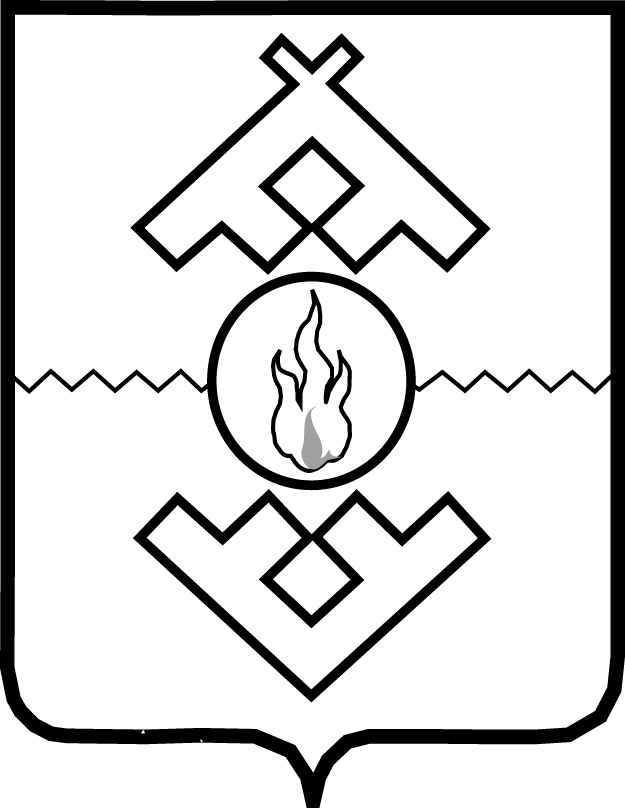 Администрация Ненецкого автономного округаПОСТАНОВЛЕНИЕот ___ апреля 2017 г. № ___-п г. Нарьян-МарО реестре государственных услуг Ненецкого автономного округа Руководствуясь статьями 11, 20 Федерального закона от 27.07.2010 № 210-ФЗ «Об организации предоставления государственных и муниципальных услуг», постановлением Администрации Ненецкого автономного округа от 14.02.2017 № 37-п «О государственной информационной системе Ненецкого автономного округа «Информационная система по предоставлению государственных и муниципальных услуг» Администрация Ненецкого автономного округа ПОСТАНОВЛЯЕТ:Утвердить Порядок формирования и ведения реестра государственных услуг Ненецкого автономного округа согласно Приложению.Признать утратившими силу:постановление Администрации Ненецкого автономного округа от 15.06.2010 № 100-п «О реестре государственных услуг (функций) Ненецкого автономного округа и порядке взаимодействия при формировании сведений о муниципальных услугах (функциях) для их размещения в федеральном реестре»;постановление Администрации Ненецкого автономного округа от 07.11.2011 № 241-п «О внесении изменений в постановление Администрации Ненецкого автономного округа от 15 июня 2010 г. № 100-п «О реестре государственных услуг (функций) Ненецкого автономного округа»;постановление Администрации Ненецкого автономного округа от 16.11.2011 № 248-п «О Комитете по информатизации Ненецкого автономного округа»;постановление Администрации Ненецкого автономного округа от 29.02.2012 № 41-п «О внесении изменений в некоторые постановления Администрации Ненецкого автономного округа»;постановление Администрации Ненецкого автономного округа от 22.01.2013 № 4-п «О внесении изменений в Положение о Комитете по информатизации Ненецкого автономного округа»;постановление Администрации Ненецкого автономного округа от 14.03.2013 № 89-п «О внесении изменения в Положение о Комитете по информатизации Ненецкого автономного округа»;постановление Администрации Ненецкого автономного округа от 19.06.2013 № 245-п «О внесении изменений в Положение о Комитете по информатизации Ненецкого автономного округа»;пункт 2 изменений в отдельные постановления Администрации Ненецкого автономного округа, утвержденных постановлением Администрации Ненецкого автономного округ от 14.08.2014 № 313-п «О внесении изменений в отдельные постановления Администрации Ненецкого автономного округа»;постановление Администрации Ненецкого автономного округа от 09.02.2015 № 21-п «О внесении изменений в отдельные постановления Администрации Ненецкого автономного округа».Настоящее постановление вступает в силу со дня его официального опубликования.ГубернаторНенецкого автономного округа						 И.В. КошинПриложениек постановлению АдминистрацииНенецкого автономного округа от__________ №___-п«О реестре государственных услуг Ненецкого автономного округа» Порядок формирования и ведения реестра государственных услуг Ненецкого автономного округаНастоящий Порядок разработан в соответствии с Федеральным законом от 27.07.2010 № 210-ФЗ «Об организации предоставления государственных и муниципальных услуг» и устанавливает последовательность действий по формированию и ведению реестра государственных услуг Ненецкого автономного округа (далее – Реестр).Ведение Реестра осуществляется с использованием подсистемы «Реестр государственных и муниципальных услуг (функций) Ненецкого автономного округа» государственной информационной системы Ненецкого автономного округа «Информационная система по предоставлению государственных и муниципальных услуг».Порядок предоставления доступа в подсистему «Реестр государственных и муниципальных услуг (функций) Ненецкого автономного округа» государственной информационной системы Ненецкого автономного округа «Информационная система по предоставлению государственных и муниципальных услуг» определяется регламентом взаимодействия участников информационного обмена государственной информационной системы Ненецкого автономного округа «Информационная система по предоставлению государственных и муниципальных услуг».Реестр содержит сведения:о государственных услугах, предоставляемых исполнительными органами государственной власти Ненецкого автономного округа;об услугах, которые являются необходимыми и обязательными для предоставления исполнительными органами государственной власти Ненецкого автономного округа государственных услуг и включены в перечень, утвержденный Администрацией Ненецкого автономного округа;об услугах, предоставляемых государственными учреждениями и иными организациями, в которых размещается государственное задание (заказ), выполняемое (выполняемый) за счет средств окружного бюджета, и включенных в утвержденный Администрацией Ненецкого автономного округа перечень таких услуг;справочного характера об органах (учреждениях, организациях), предоставляющих услуги, сведения о которых размещаются в Реестре, о местах предоставления данных услуг.Перечень сведений, содержащихся в Реестре, определены согласно Приложению 1 и Приложению 2 к настоящему Порядку.Формирование и размещение в Реестре сведений об услугах, указанных в подпунктах 1-3 пункта 4 настоящего Порядка, (далее – сведения об услугах) осуществляется исполнительными органами государственной власти Ненецкого автономного округа на основании административных регламентов предоставления государственных услуг и стандартов предоставления государственных услуг.В случае, если в предоставлении государственной услуги участвуют подведомственные исполнительному органу государственной власти Ненецкого автономного округа организации, формирование и размещение в Реестре сведений об услуге осуществляет исполнительный орган государственной власти Ненецкого автономного округа, утвердивший административный регламент.В случаях, если административный регламент предоставления государственной услуги утверждён нормативным правовым актом федерального органа исполнительной власти, Администрации Ненецкого автономного округа, губернатора Ненецкого автономного округа, формирование и размещение в Реестре сведений об услуге осуществляет исполнительный орган государственной власти Ненецкого автономного округа, предоставляющий государственную услугу.В исполнительных органах государственной власти Ненецкого автономного округа, указанных в пункте 7 настоящего Порядка, (далее – исполнительные органы власти округа) назначаются лица, ответственные за формирование и ведение в Реестре сведений об услугах, (далее – ответственные за ведение Реестра) и лица, ответственные за проведение проверки полноты и достоверности сформированных в Реестре сведений об услугах (далее – ответственные за проверку).Формирование (актуализация) сведений об услугах в Реестре осуществляется ответственными за ведение Реестра в течение 5 календарных дней со дня вступления в силу нормативного правового акта, которым утвержден административный регламент предоставления государственной услуги.Сформированные в Реестре сведения об услугах подлежат проверке полноты и достоверности.Проверка полноты и достоверности сформированных в Реестре сведений об услугах осуществляется ответственными за проверку в течение 4 календарных дней со дня формирования сведений.Проверенные сведения об услугах подлежат размещению в федеральной государственной информационной системе «Федеральный реестр государственных и муниципальных услуг (функций)» (далее – Федеральный реестр) после прохождения форматно-логического контроля.Форматно-логический контроль осуществляется Аппаратом Администрации Ненецкого автономного округа в течение 5 календарных дней со дня направления сведений об услугах для размещения в Федеральном реестре.Размещение в Реестре справочной информации, указанной в подпункте 4 пункта 2 настоящего Порядка, и поддержание ее в актуальном состоянии осуществляется ответственными за ведение Реестра.Ответственные за ведение Реестра и ответственные за проверку несут персональную ответственность за актуальность, полноту и достоверность сведений об услугах в Реестре.Контроль за соблюдением сроков формирования, актуализации, а также проведения проверки полноты и достоверности сведений об услугах в Реестре осуществляется руководителями исполнительных органов власти округа.Приложение № 1к Порядку формирования и ведения реестра государственных услуг Ненецкого автономного округаПереченьсведений о государственной услуге, услуге учреждения (организации)Наименование услуги.Реестровый номер услуги и дата размещения сведений о ней в реестре государственных услуг Ненецкого автономного округа.Наименование органа исполнительной власти Ненецкого автономного округа или учреждения (организации), предоставляющих услугу.Наименование государственных органов, органов местного самоуправления, учреждений (организаций), участвующих в предоставлении услуги.Перечень и тексты нормативных правовых актов, непосредственно регулирующих предоставление услуги, с указанием их реквизитов и источников официального опубликования (в том числе наименование и текст административного регламента с указанием реквизитов утвердившего его нормативного правового акта и источников официального опубликования либо наименование и текст проекта административного регламента).Способы предоставления услуги.Описание результата предоставления услуги.Категория заявителей, которым предоставляется услуга.Сведения о местах, в которых можно получить информацию о порядке предоставления услуги, в том числе телефоны центра телефонного обслуживания граждан и организаций.Срок предоставления услуги (в том числе с учетом необходимости обращения в органы, учреждения и организации, участвующие в предоставлении услуги) и срок выдачи (направления) документов, являющихся результатом предоставления услуги.Срок, в течение которого заявление о предоставлении услуги должно быть зарегистрировано.Максимальный срок ожидания в очереди при подаче заявления о предоставлении услуги лично.Основания для приостановления предоставления либо отказа в предоставлении услуги (если возможность приостановления либо отказа в предоставлении услуги предусмотрена законодательством Российской Федерации).Документы, подлежащие обязательному представлению заявителем для получения услуги, способы получения этих документов заявителем и порядок их представления с указанием услуг, в результате предоставления которых могут быть получены такие документы.Документы, необходимые для предоставления услуги и находящиеся в распоряжении государственных органов, органов местного самоуправления и учреждений (организаций), участвующих в предоставлении услуги, которые заявитель вправе представить для получения услуги по собственной инициативе, способы получения этих документов заявителем и порядок их представления с указанием услуг, в результате предоставления которых могут быть получены такие документы.Формы заявлений о предоставлении услуг и иных документов, заполнение которых заявителем необходимо для обращения за получением услуги в электронной форме.Сведения о возмездности (безвозмездности) предоставления услуги, правовых основаниях и размерах платы, взимаемой с заявителя (если услуга предоставляется на возмездной основе), методике расчета платы за предоставление услуги с указанием нормативного правового акта, которым эта методика утверждена.Показатели доступности и качества услуги.Информация о внутриведомственных и межведомственных административных процедурах, подлежащих выполнению органом, предоставляющим услугу, в том числе информация о промежуточных и окончательных сроках таких административных процедур.Сведения о допустимости (возможности) и порядке досудебного (внесудебного) обжалования решений и действий (бездействия) органа, учреждения (организации), предоставляющего услугу.Дата и основания внесения изменений в сведения об услуге, содержащиеся в реестре государственных и муниципальных услуг (функций) Ненецкого автономного округа.Технологическая карта межведомственного взаимодействия (при наличии межведомственного взаимодействия с государственными органами, органами местного самоуправления, учреждениями (организациями), участвующими в оказании услуги).Приложение № 2к Порядку формирования и веденияреестра государственных услугНенецкого автономного округаПереченьсведений справочного характераПочтовый адрес и адрес местонахождения органов, предоставляющих услуги (исполняющих функции), а также учреждений (организаций), предоставляющих услуги.Сведения о структурных подразделениях органов, предоставляющих услугу (исполняющих функцию), и их руководителях, ответственных за предоставление государственной услуги (исполнение государственной функции).Сведения о руководителях учреждений (организаций), предоставляющих услуги, которые являются необходимыми и обязательными и включены в утверждаемый Администрацией Ненецкого автономного округа перечень таких услуг.Сведения о руководителях учреждений и организаций, в которых размещается государственное задание (заказ) на предоставление государственных услуг.Номера справочных телефонов, факсов, адреса официальных сайтов в сети Интернет, адреса электронной почты, графики работы органов, предоставляющих услуги (исполняющих функции), а также учреждений (организаций), предоставляющих услуги.Сведения о платежных реквизитах органов и учреждений (организаций), предоставляющих платные (возмездные) услуги.